Aim High....Fly High13th March 2017Re: Singfest Cluster Festival Thursday 22nd MarchDear ParentsDuxford School Choir will be taking part in a Singfest Cluster Festival on Thursday 22nd March.  The festival is being held at St Matthew’s Primary School, CambridgeThe children will travel by coach, leaving school after registration and returning in time for normal lunchtime arrangements.Please complete the permission slip below and return to school by Friday 16th March for your child to take part in this event.Yours sincerelyNeil Lloyd………………………………………………………………………………………………………………………………………………………….Singfest – St Matthew’s Primary School, Cambridge– Thursday 22nd March.I give permission for ……………………………………………………………… to take part in this event.Signed ……………………………………………….. (parent/carer)                    ____________________________________________________________________________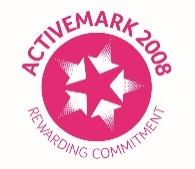 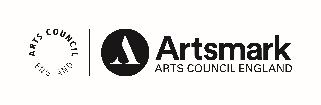 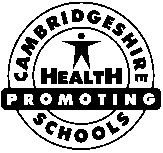 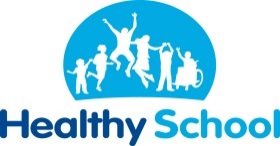 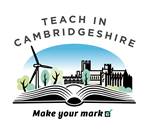 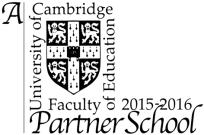 St John’s Street · Duxford · Cambridgeshire · CB22 4RA · Tel: 01223 712 108 · Fax: 01223 712 109 www.duxford.cambs.sch.uk · e-mail:office@duxford.cambs.sch.uk